TÜV NORD IntegraCertificatie in landbouw en voedingStatiestraat 164 B-2600 BerchemTel. : +32 3 287 37 60Fax : +32 3 287 37 61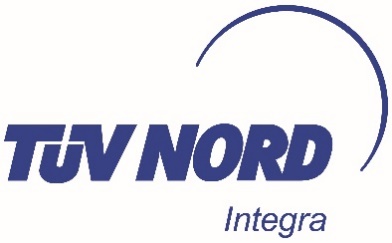 KENNISGEVING VAN ACTIVITEITin het kader van het Ecogarantie®-lastenboekBedrijfsgegevensBedrijfsgegevensBedrijfsnaam(zoals geregistreerd in het KBO/KvK)Juridische structuurAdres(zoals geregistreerd in het KBO/KvK)WebsiteBedrijfsleider(zoals geregistreerd in het KBO/KvK)  Telefoonnummer  E-mailContactpersoon   Telefoonnummer   E-mail2. Aard van de handelingen en producten2. Aard van de handelingen en productenAard van de handelingen  Producent  Verwerker / Herverpakker  Verdeler / Importeur voorverpakte producten niet-voorverpakte producten  VerkooppuntDoet u de aangegeven activiteit in opdracht van een derde firma (als loonwerker of als onderaannemer)?  Ja  NeeProductcategorieën waarvoor u het logo wilt gebruiken  Cosmetica  Was- en schoonmaakproducten  Luchtverfrissers  Zeezout  KaarsenPlaats waar de handelingen worden uitgevoerd (adres met vermelding naam site indien van toepassing) Het bedrijf verbindt zich er toe om de behandelingen te verrichten in overeenstemming met het Ecogarantie®-lastenboek Het bedrijf verklaart de controle te hebben opgedragen aan het erkend controle-organisme TÜV NORD Integra. Het bedrijf verbindt zich er toe om de behandelingen te verrichten in overeenstemming met het Ecogarantie®-lastenboek Het bedrijf verklaart de controle te hebben opgedragen aan het erkend controle-organisme TÜV NORD Integra.Opgemaakt te Op datum Naam van de bedrijfsleiderHandtekeningVoor waar en echt verklaard